Physics 12 - Lawson					          NAME ______________________________________NEWTON’S LAWS Intro - WORKSHEETI. NEWTON’S FIRST LAW OF MOTIONNewton’s first law of motion is also known as the LAW OF ______________________________________________.Newton’s first law says:An object at rest stays at rest and an object in motion stays in motion with the same speed and in the same direction unless acted upon by an unbalanced forceWhat is inertia? _________________________________________________________________________________What property of an object determines how much inertia it has?	_____________________________________Which of the following has more inertia?Bowling ball		or	 Tennis ballHammer 		or 	 FeatherII. NEWTON’S SECOND LAW OF MOTIONNewton’s second law of motion is also known as the LAW OF ___________________________________________.The acceleration of an object as produced by a net force is directly proportional to the magnitude of the net force, in the same direction as the net force, and inversely proportional to the mass of the object.The greater the force that is applied, the ____________________ the acceleration.The lesser the force that is applied, the _____________________ the acceleration.If the same force is applied to an object with a large mass, it will have a _______________________ acceleration. If the same force is applied to an object with a small mass, it will have a _______________________ acceleration.The equation that is used to solve second law problems is F = ma.What do each of the variables mean?F = ______________________	     m = _________________________	      a = __________________________What unit of measurement must be used with each variable?F = ______________________	     m = _________________________	      a = __________________________III. NEWTON’S THIRD LAW OF MOTIONNewton’s third law of motion is also known as the LAW OF _______________________________________________.For every action, there is an equal and opposite reaction.Newton’s third law states that forces must ALWAYS occur in ___________________________.Listed below are ACTION forces. What is the REACTION force.Your bottom pushing on your desk seat: 		_______________________________________________A bat hitting a baseball				_______________________________________________Your finger pressing on your phone screen while texting	_______________________________________________IV. UNDERSTANDING…..Label each of the following images/descriptions below as being examples of 1st, 2nd, or 3rd  law. Then  EXPLAIN your answer!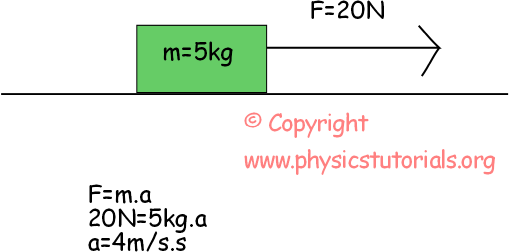 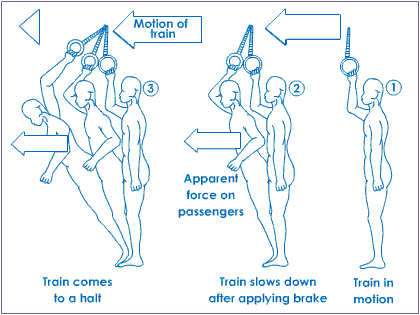 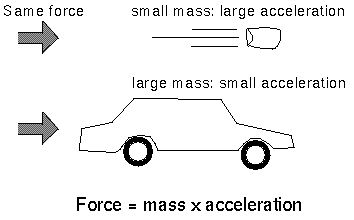 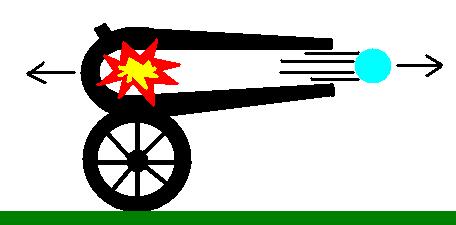 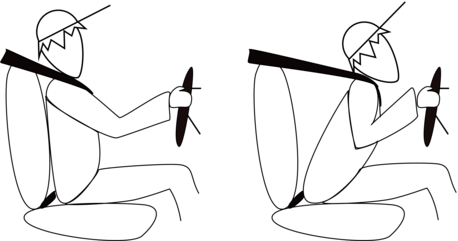 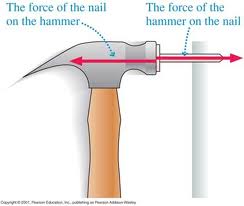 